 Татарстан  Республикасы Мамадыш муниципаль районы Башкарма комитетының2017 елның 07 нче ноябрендә кабул ителгән 1390 нчы санлы карарына үзгәрешләр  кертү хакында	             Татарстан Республикасы Министрлар Кабинетының «2017- 2018 елның кышкы чорында  Татарстан  республикасы территориясендә автомобиль һәм тимер юл транспортының өзлексез хәрәкәтен тәэмин итү турында» 2017 ел, 24 август, 599 нчы санлы карарының 3 пунктын үтәү һәм 2017- 2018 елның кышкы чорында муниципаль районы территориясендә автомобиль юл транспортының өзлексез хәрәкәтен тәэмин итү  максатларында, Татарстан Республикасы Мамадыш муниципаль районы Башкарма комитеты   к а р а р  б и р ә:            1.Татарстан  Республикасы Мамадыш муниципаль районы Башкарма комитетының  07.11.2017 ел, 1390 нчы санлы карары белән расланган Мамадыш муниципаль  районы предприятие һәм оешмаларының Мамадыш муниципаль районы территориясендә автомобиль юл транспортының өзлексез хәрәкәтен тәэмин итү үзара хезмәттәшлек планына түбәндәге үзгәрешләрне кертергә:         - 1.1. пунктның 2 абзацын түбәндәге редакциядә бәян итәргә: “ Гадәттән тыш хәлләрне ликвидацияләү – ул гадәттән тыш хәлләр килеп чыккан очракта кеше тормышын коткару һәм саклау, матди югалтуларның һәм табигатькә килгән зыянның күләмен, куркыныч янау факторларын киметү буенча үткәрелә торган авария коткару һәм башка төрле эшләр”;          -1.1. пунктның 1 абзацын түбәндәге редакциядә бәян итәргә: “Гадәттән тыш хәлләр -  ул билгеле бер территориядә авария, табигый афәтләр, яки башка төрле һәлакәт нәтиҗәсендә материаль югалтулар һәм җимерүләр мөмкин булган, кеше тормышына, сәламәтлегенә, әйләнә – тирә мөхиткә куркыныч яный торган шартлар барлыкка килү очрагы.”           2. Әлеге карарның үтәлешен контрольгә алуны Мамадыш муниципаль районы Башкарма комитеты җитәкчесе урынбасары Р.К. Мөхәмәтҗановка  йөкләргә.           Җитәкче                                                                             И.М. ДәрҗемановИСПОЛНИТЕЛЬНЫЙ КОМИТЕТ МАМАДЫШСКОГО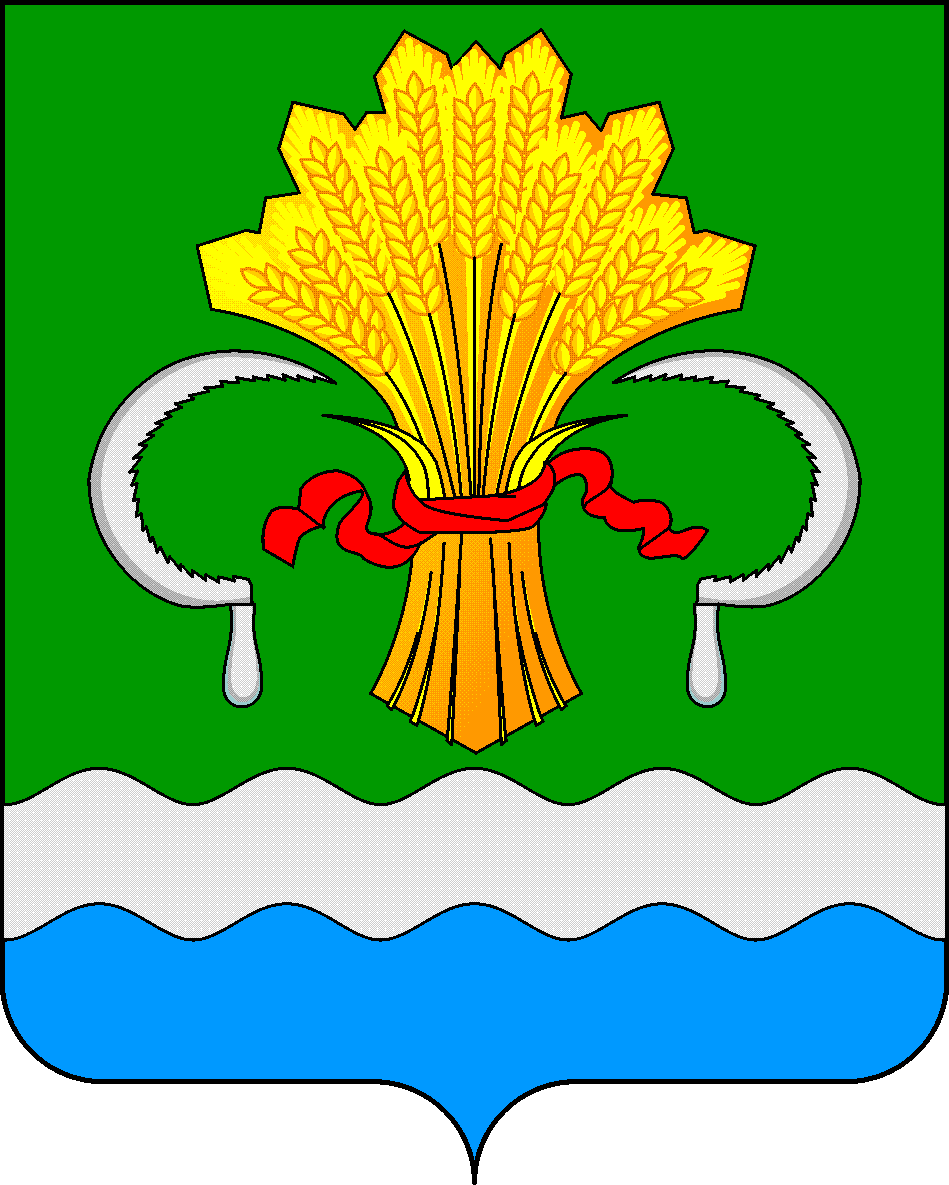 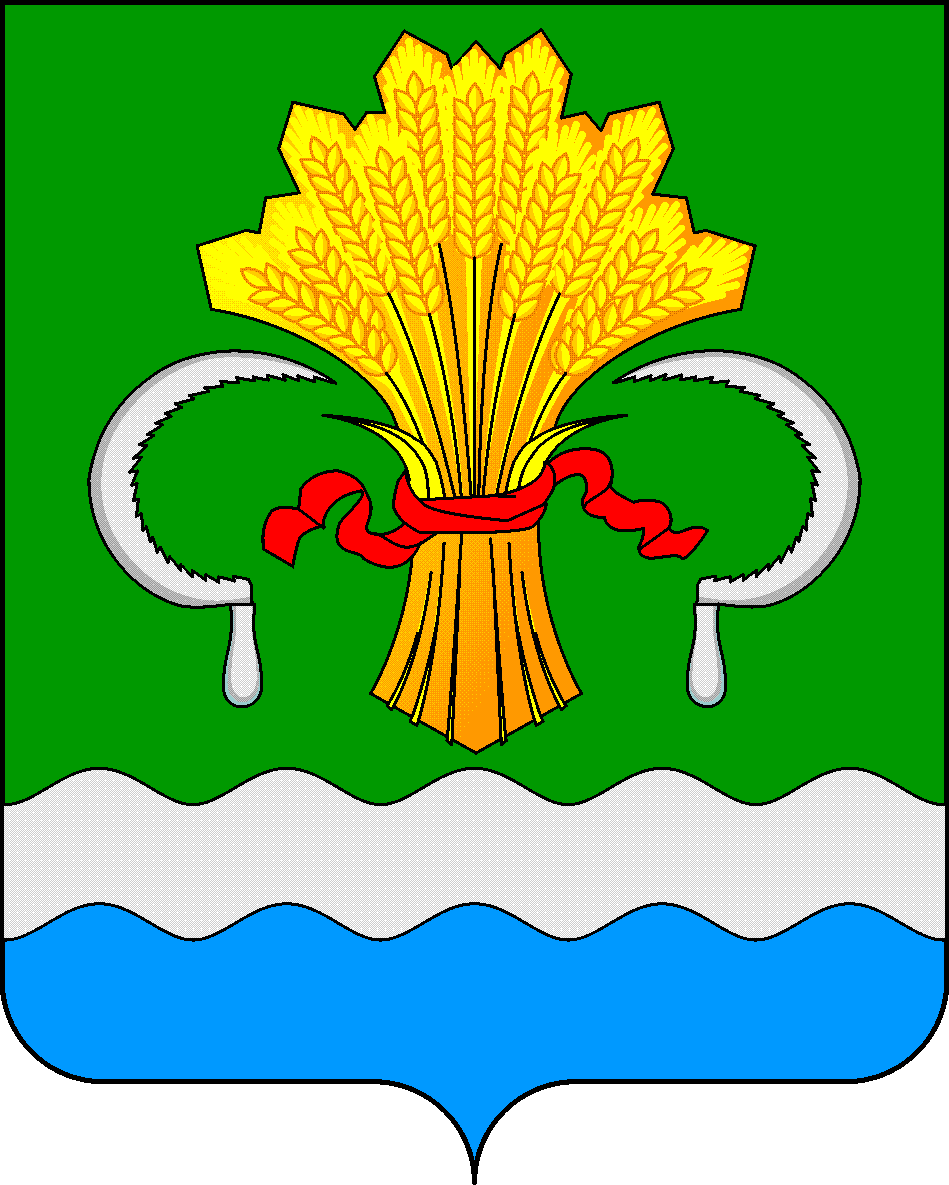  МУНИЦИПАЛЬНОГО РАЙОНА РЕСПУБЛИКИ ТАТАРСТАНул.М.Джалиля, д.23/33, г. Мамадыш, Республика Татарстан, 422190ТАТАРСТАН РЕСПУБЛИКАСЫНЫҢМАМАДЫШ МУНИЦИПАЛЬ РАЙОНЫНЫҢ БАШКАРМА КОМИТЕТЫМ.Җәлил ур, 23/33 й., Мамадыш ш., Татарстан Республикасы, 422190     Тел.: (85563) 3-15-00, 3-31-00, факс 3-22-21, e-mail: mamadysh.ikrayona@tatar.ru, www.mamadysh.tatarstan.ru     Тел.: (85563) 3-15-00, 3-31-00, факс 3-22-21, e-mail: mamadysh.ikrayona@tatar.ru, www.mamadysh.tatarstan.ru     Тел.: (85563) 3-15-00, 3-31-00, факс 3-22-21, e-mail: mamadysh.ikrayona@tatar.ru, www.mamadysh.tatarstan.ru    Постановление№__431_    Постановление№__431_                    Карарот «_25_»____07____2018 г.